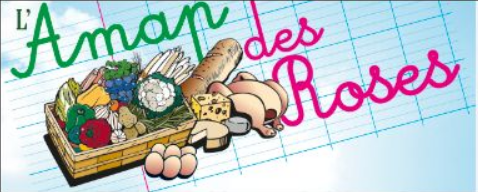 Le Conseil d’Administration de L’Amap des Roses  se compose de  13 postes.Chaque membre du CA  a une fonction  administrative ou bien est référent d’un produit proposé par l’Amap.Une partie du CA sera  renouvelée à l’occasion  de cette Assemblée Générale.Chaque année 1/3  du CA est renouvelé.Tout adhérent à jour de sa cotisation au 30 septembre 2023 est donc destinataire de la présente convocation à l’assemblée générale peut présenter sa candidature au Conseil d’Administration.La déclaration de candidature devra être adressée à  Anny Anglo  11, Allée des Eglantines  94520 Mandres- Les- Roses  ou anny.anglo@sfr.fr avant le 24 novembre 2023.A l’issue de l’assemblée générale, les administrateurs élus seront  invités au Conseil d’Administration  qui procèdera à l’élection du bureau de l’association. __________________________________________________________________________________					CANDIDATUREEn vue de la prochaine Assemblée Générale  de l’Amap des Roses du  24  novembre  2023 et de l’élection de nouveaux administrateurs, conformément à l’ordre du jour, j’ai le plaisir de vous informer que  je souhaite  me porter candidat(e) à un poste d’administrateur.Je vous remercie en conséquence  de bien vouloir inscrire mon nom  sur la  liste des postulant(e)s à un poste d’administrateur.Je reste à votre disposition et vous confirme ma présence à la prochaine AG où je pourrai exposer les motifs qui me conduisent à présenter ma candidature.Je vous prie d’agréer, Madame La Présidente, l’assurance de mes salutations les meilleures.NOM  Prénom							Signature																